Pendugaan Kedalaman Akuifer Menggunakan Teknik Geolistrik dan Perbandingannya dengan Hasil Log Bor di Desa Pekuncen Kecamatan Jatilawang Kabupaten BanyumasSeptiawan Nurul Handika dan SehahProgram Studi Fisika, Fakultas MIPA, Universitas Jenderal Soedirman Jalan Dr. Suparno No.61 Karangwangkal Purwokerto Jawa Tengah, Email: septiawan.handika@gmail.comData Processing pada Titik Sounding 1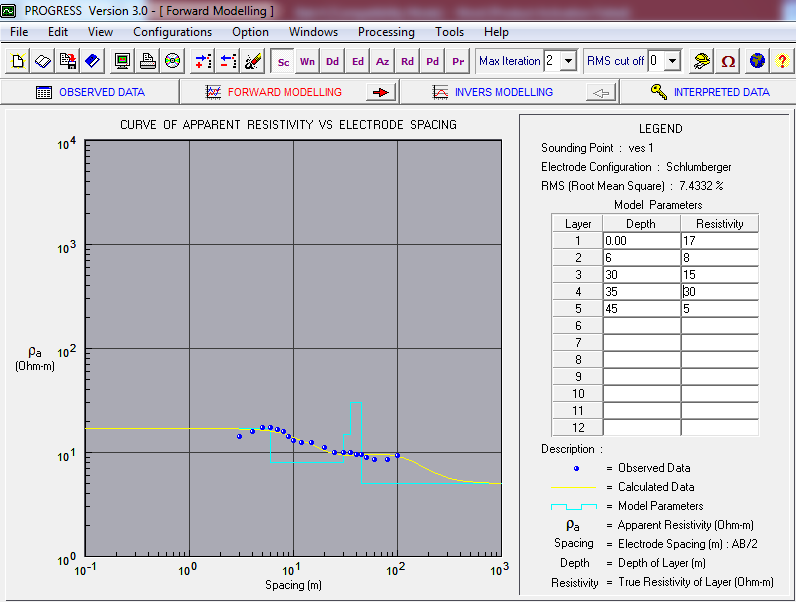 Data Processing pada Titik Sounding 2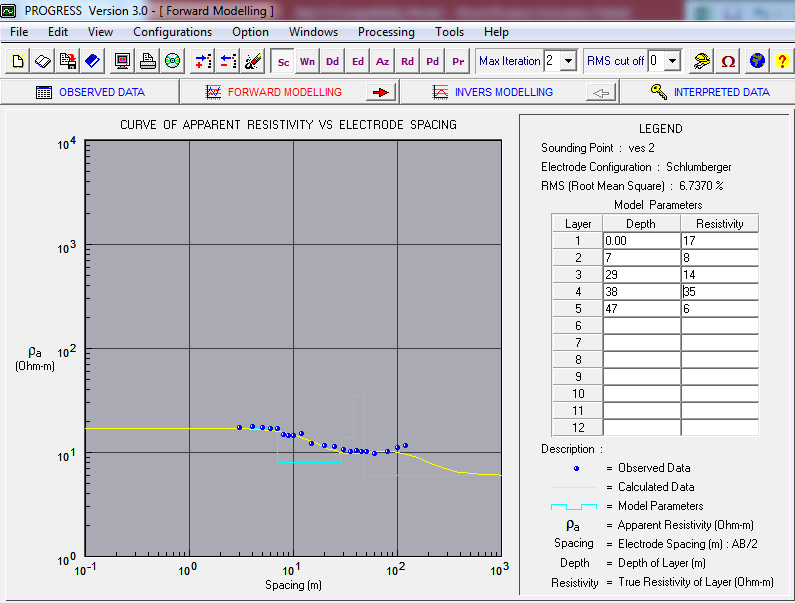 Data Processing pada Titik Sounding 3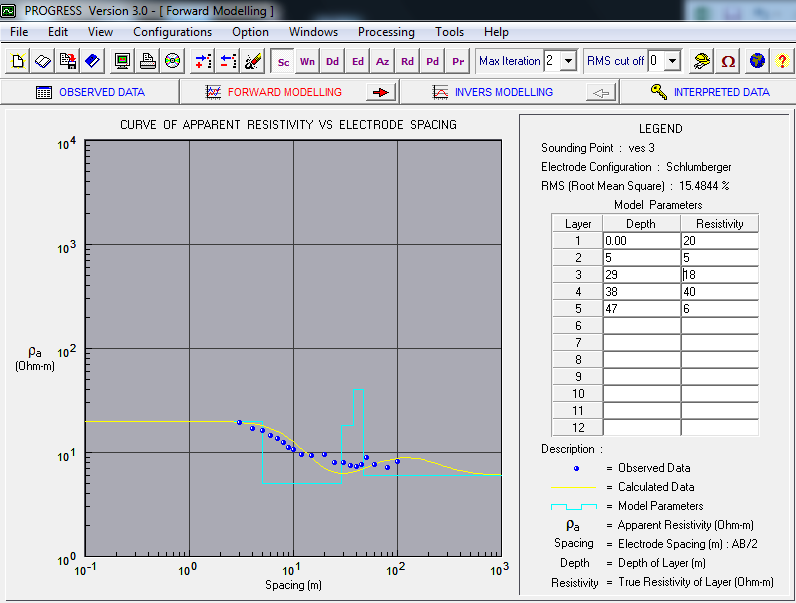 